Date: 	_SHORT STORY SUMMARYSTORY TITLE:	_PlotIntroduction SettingCharacterProtagonist:Type of CharacterAntagonist:Type of Character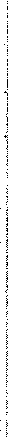 Conflict 	 Vs. 	_Initiating IncidentRising Action1. 	_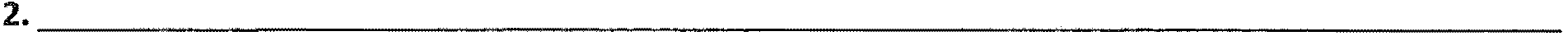 Date:-----------------ClimaxFalling ActionConclusionType of endingIrony1.  	2.  	ForeshadowingSymbol1.  	2.  	Point of View